Asexual Reproduction WorksheetUse your notes to briefly describe the different forms of Asexual Reproduction and draw an image demonstrating the method using the minion image below for each.If bacteria are able to reproduce every 15 minutes, calculate how many bacteria are produced from a single bacterium cell after 6 hours? Does this number surprise you? Some organisms can reproduce both sexually and asexually. Suggest why some organisms (eg. Daphnia, rotifers, aphids) are stimulated by certain environmental conditions (eg. crowding, low food, temperature or daylength changes, to enter a sexual phase of reproduction. List advantages and disadvantages of Asexual ReproductionBinary FissionEg. _____________Description: BuddingEg. _____________Description: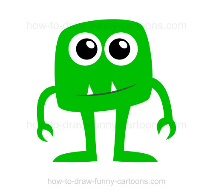 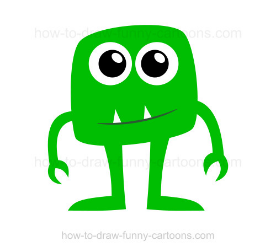 FragmentationEg. ____________________________Description:Spore FormationEg. ______________________________Description:ParthenogenesisParthenogenesisVegetative PropagationVegetative PropagationAdvantages Disadvantages 